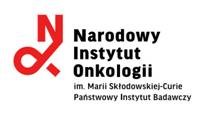 Dotyczy: postępowania o udzielenie zamówienia publicznegona podstawie art. 275 pkt 1 ustawy z dnia 
11 wrzesnia 2019 r. prawo zamówień publicznych na Zakup wyposażenia Pracowni PET/CT: Część nr 1: Pulsoksymetr - 1 szt.; Część nr 2: Waga medyczna ze wzrostomierzem -1 szt.; Część nr 3: Łaźnia wodna jednostanowiskowa- 1 szt.; Cześć nr 4: Wózek reanimacyjny- 1 szt.; Część nr 5: Stolik zabiegowy (wózek)- 2 szt.; Część nr 6: Wózek zabiegowy z szufladami-1 szt.; Część nr 7: Leżanka jezdna- 2 szt.; Część nr 8: Biurko medyczne-1 szt.; Część nr 9: Kosz na odpady medyczne (stelaż) - 7 szt.; Część nr 10: szafa medyczna- 3 szt.; Część nr 11: taboret medyczny obrotowy ( bez oparcia)  5 szt.; Część nr 12: Parawan medyczny jezdny-2 szt.; Część nr 13: Fotel zabiegowy do podawania izotopu (jezdny)-4szt.; Część nr 14: Fotel zabiegowy do pobierania krwi- 1 szt.; Część nr 15: Taboret medyczny z oparciem-2szt.; część nr 16: Wózek dla niepełnosprawnych-1szt.; Część nr 17: Fotel komputerowy-10szt.; Część nr 18: Stół zmywalny -2szt.; Część nr 19: Sofa- 1 szt., Część nr 20:Fotel-2 szt.; Część nr 21: Podnóżek typu jeden stopień-1 szt.; Część nr 22: Podnóżek typu dwa stopnie z poręczą - 1 szt.; Część nr 23: Krzesła na belce do poczekalni 4 miejscowe - 5 szt.; Część nr 24: Wieszak na ubrania stojący - 2 szt.; Część nr 25: Wózek sprzątacza- 1 szt.; Część nr 26: Regał magazynowy- 1 szt.; część nr 27: Krzesło typu ISO- 10 szt.; Część nr 28: Lodówka z zamrażalnikiem-1 szt.; Część nr 29: Kuchenka mikrofalowa-1 szt.; Część nr 30: Stolik-2 szt.: Część nr 31: Szafa ubraniowa - 2 szt.; Część nr 32: Regał biurowy zamykany z półkami - 10 szt., Część nr 33: Biurko komputerowe - 6 szt.; Cześć nr 34: Niszczarka do dokumentów- 3 szt.; Cześć nr 35: Zestaw komputerowy z urządzeniem wielofunkcyjnym- 3 szt.OŚWIADCZENIE Wykonawcy składane w  celu potwierdzenia, że oferowane dostawy odpowiadają wymaganiom określonym przez Zamawiającegow imieniu:……………..…………………………………………………………………………………,.......................................................................................................................................    pełna nazwa/firma Wykonawcy, adres, w zależności od podmiotu: NIP/PESEL, KRS/CEiDG)oświadczam/y, że: *zaoferowany przedmiot zamówienia Cześć (ci) nr:................... posiada (ją) oznaczenie CE oraz aktualne dokumenty dopuszczające do obrotu i do używania na terenie Rzeczypospolitej Polskiej, zgodnie z wymaganiami określonymi w ustawie z dnia 7 kwietnia 2022 r. o wyrobach medycznych (t.j. Dz. U. z 2022 r. poz. 973)zaoferowany przedmiot zamówienia Część (ci) nr:...................  nie jest (są) zakwalifikowany(e) jako wyrób medyczny zgodnie z ustawą z dnia 7 kwietnia 2022 r. o wyrobach medycznych i w związku z tym cyt. ustawy nie stosuje się *niepotrzebne skreślić (w zależności od rodzaju zaoferowanego przedmiotu zamówienia wyrób medyczny/niemedyczny Zamawiający prosi o wypełnienie odpowiedniego pkt 1 lub 2. W przypadku gdy w przedmiotowym postępowaniu znajdują się zarówno pozycje asortymentu sklasyfikowanego jako medyczny/niemedyczny proszę wypełnić zarówno pkt 1 i 2 wskazując odpowiednie pozycje).  UWAGA:Zamawiający zaleca przed podpisaniem, zapisanie dokumentu w formacie .pdfdokument musi być opatrzony przez osobę lub osoby uprawnione do reprezentowania wykonawcy, kwalifikowanym podpisem elektronicznym lub podpisem zaufanym lub podpisem osobistym (e-dowód) 